27 октября в МБОУ СОШ №37 проводилась «Осенняя ярмарка». К подготовке и организации  ярмарки активно присоединились  родители, бабушки и дедушки  учащихся. Для оформления использовались осенние цветы, хризантемы, розы и разные икебаны. Особенно художественным оформлением отличались такие классы, как 5а, 6а, 6б, 7а, 7б, 9б, которые  напоминали красочные ярмарочные лавки.       Ребята нарядились скоморохами, миньончиками, купцами, чтобы зазывать «народ» на продажу своих товаров. На столах ценники продуктов тоже отличались интересным разноцветным видом осеннего листопада.         На «ярмарке» были выставлены кулинарные изделия, такие как блины, булочки, печенье, пирожные, оладьи, лепешки, торты,  а также овощи и фрукты осеннего урожая, компоты, маринады, соки, салаты и т.д.          Мероприятие прошло на высоком уровне, все классы подготовились хорошо, что показало сплоченность класса и желание быть лучшими.Все, кто пришёл на ярмарку, не ушел просто так, а приобрел себе осенний подарок.  Школьная осенняя ярмарка принесла много позитивных, ярких эмоций от состоявшегося праздника!Результаты Осенней ярмарки:5а класс – выручка 2000 рублей5б класс – выручка 250 рублей5в класс- выручка 1300 рублей6а класс – выручка 1650 рублей6б класс – выручка 1900 рублей7а класс – выручка 2000 рубль7б класс- выручка 1250 рублей8б класс – выручка 1000 рублей9а класс- выручка 300 рублей9б класс- выручка 500 рублей10а класс- выручка 1000 рублей11а класс- выручка 700 рублейЗаместитель директора по ВР  Халина В.Е.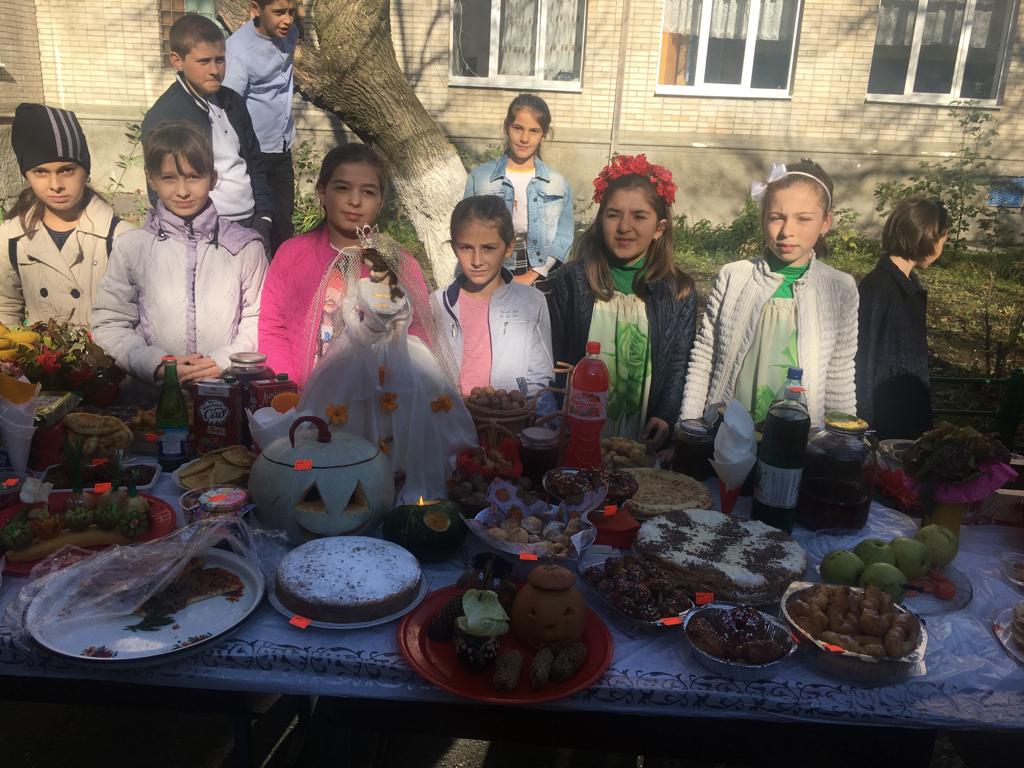 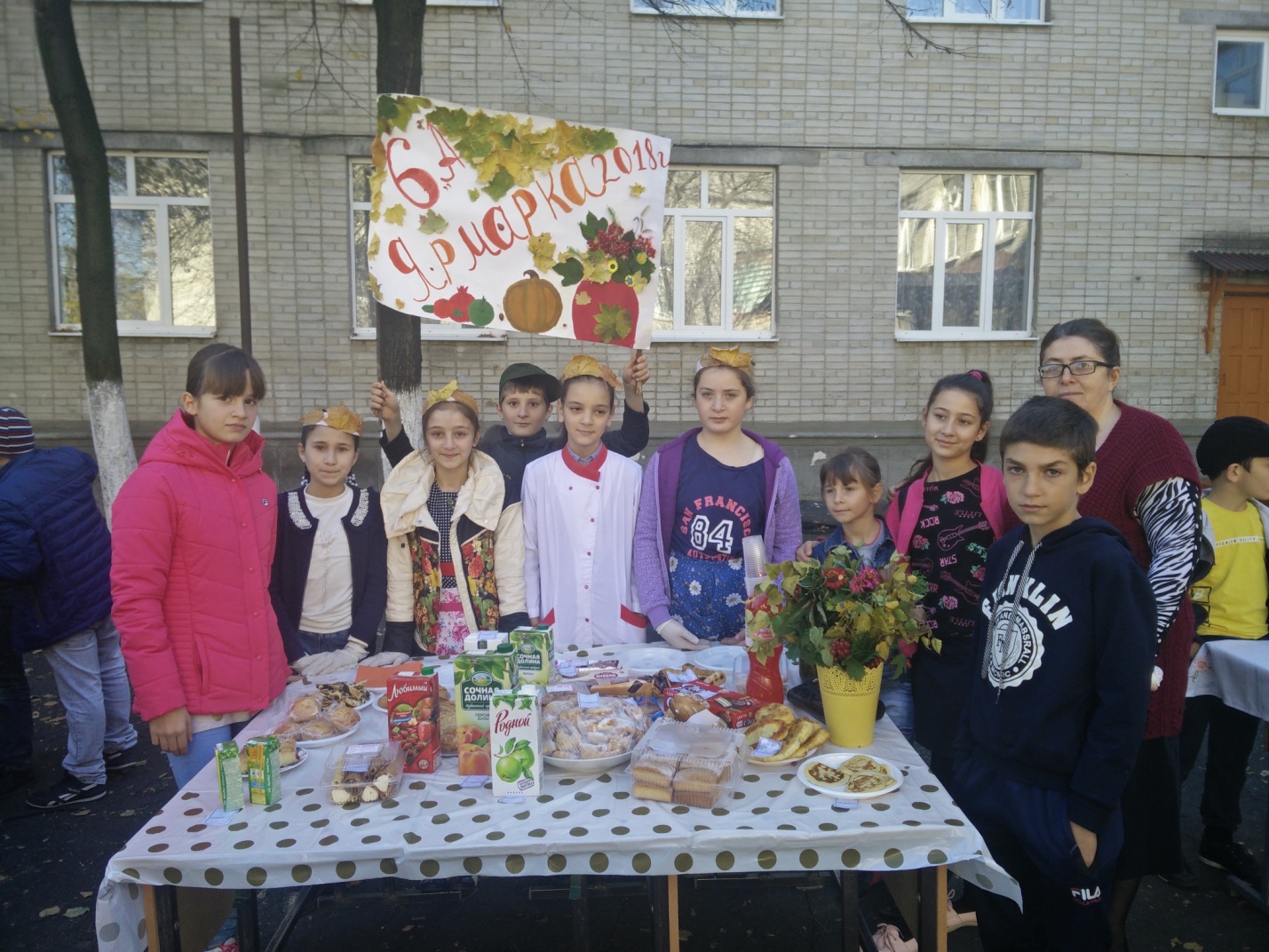 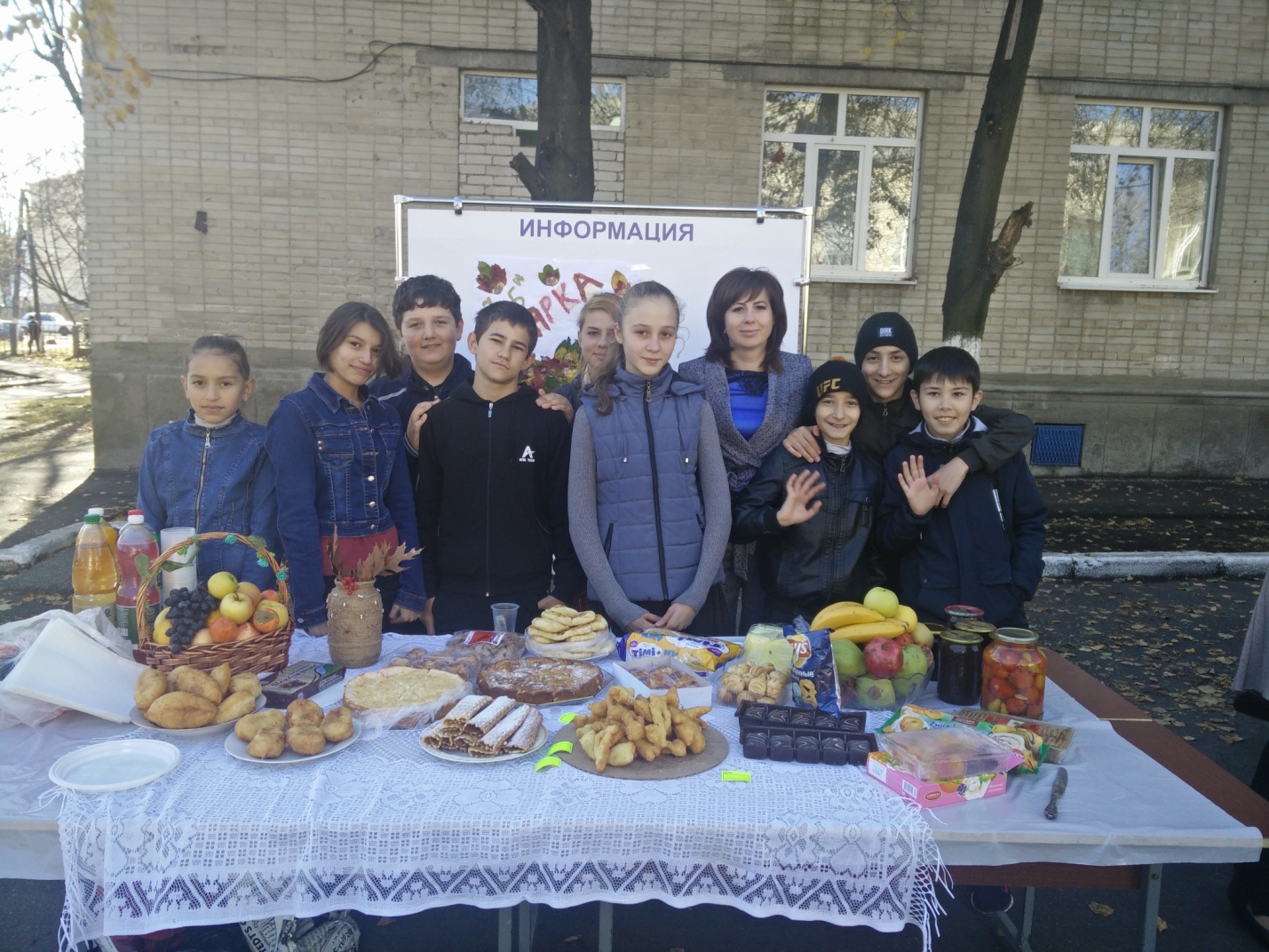 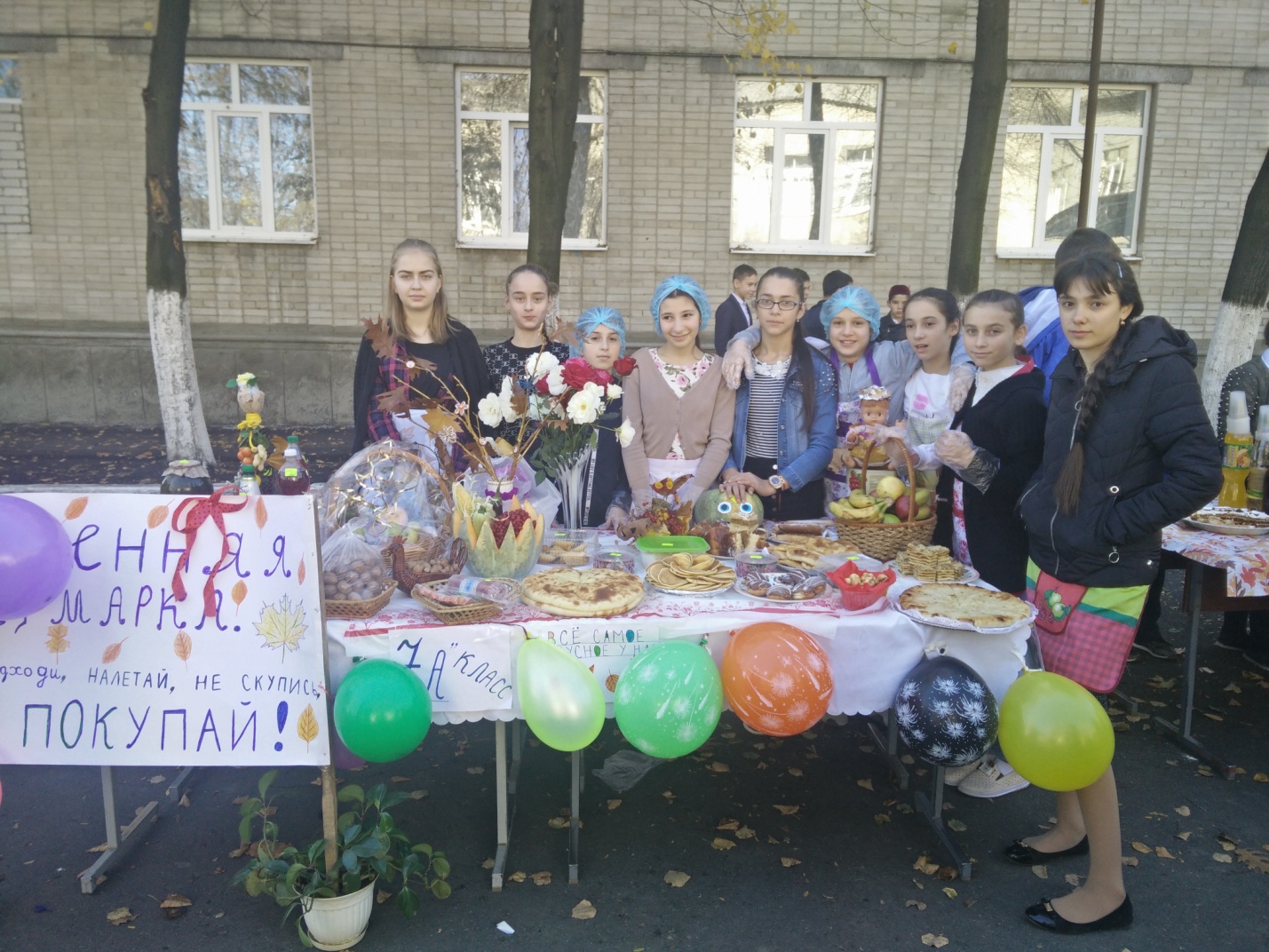 